ГКОУ РД «Теречная ООШ Тляратинского района»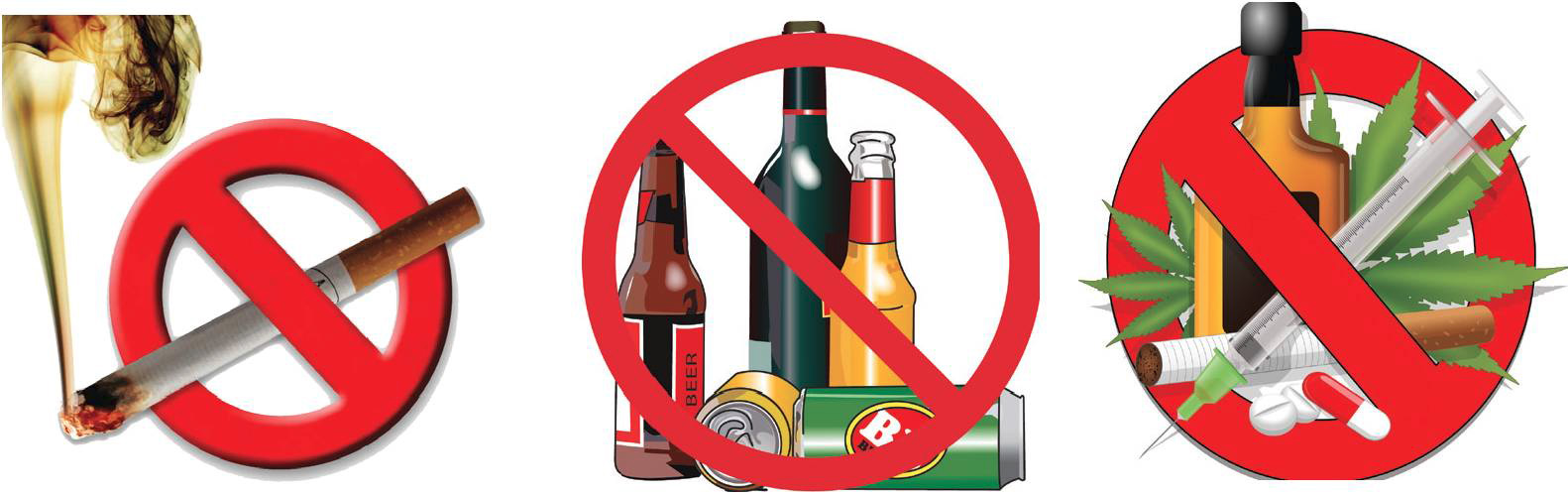 Внеклассное мероприятие в 6-9-х классах на тему «Решительное «нет» алкоголю, табаку и наркотикам!»Подготовила и провела:Старшая вожатая – Малугаджиева Х.М.СПК Победа -2020Актуальность темы: проблемы курения, алкоголизма и наркомании приобрела в наши дни глобальный характер, в связи с этим необходимо рассказать подросткам о последствиях пагубных привычек на организм человека, на его личность. Рассказать о негативном влиянии сверстников, компаний, которые тоже являются главной причиной приобретения вредных привычек. Разъяснительная работа, личные размышления и полученная в ходе мероприятия информация поможет воспитанникам преодолеть негативное влияние, выработать собственную точку зрения, свою позицию.Цель: формирование умения противостоять вредным привычкам, негативному влиянию сверстников, выработка правильной, позитивной позиции к ЗОЖ, формирование негативного отношения у подростков к курению, алкоголю и наркомании.Задачи: 1.образовательные – расширить знания воспитанников о влиянии вредных привычек на организм человека; формировать негативное отношение к вредным привычкам.2.воспитательные – побуждать воспитанников к здоровому образу жизни, к самопознанию, к саморазвитию, к поиску положительных путей для самореализации.    3.коррекционно-развивающие – развивать критическое и творческое мышление, сообразительности, способности пре одолевать барьер сопротивления.Предварительная работа: - подготовка групп для проведения мероприятия;-подготовка видеоролика, слайдов по теме.Предполагаемый результат: - в результате проведения данного мероприятия предполагается, что школьник обратить внимание на собственное здоровье и здоровье своих товарищей; - побудить курящих школьников отказаться от сигарет;- воспитать чувство собственного достоинства, уверенность, что здоровый образ жизни делает человека свободным и независимым, дает ему силы делать осознанный выбор во всем.План мероприятия: I.Вводная часть.1.Просмотр видеоролика «Вся правда о курении, алкоголизме и наркотиках».2.Вступительное слово ведущего.II.Основная часть.1.Игра «Сюрприз».2.Сценка «Не кури!» (показ слайдов).3. Сценка «Алкоголю - нет!» (показ слайдов).4. Сценка «Наркомании - нет!» (показ слайдов).III.Итог мероприятия. Рефлексия.Ход мероприятияI.1.Просмотр видеоролика «Вся правда о курении и алкоголизме».  2.Ведущая: Добрый день, дорогие друзья! Вы посмотрели видеоролик, а теперь скажите, о чем сегодня мы будем говорить? (ответы детей). Правильно, о вреде курения, алкоголизма и наркомании. Согласно определению Всемирной организации здравоохранения «Здоровье – это состояние полного физического, психологического и социального благополучия, а не просто отсутствие болезней или физических дефектов». Мы с вами провели много мероприятий, посвященных борьбе с вредными привычками, которые разрушают здоровье. Сегодня я хочу предложить вам проверку не только ваших знаний, но и вашего отношения к этому вопросу. II. Ведущая: Предлагаю поиграть в игру «Сюрприз».1. Игра «Сюрприз».В коробочке лежит яблочко. Коробочку ставлю посередине круга.-То, что там лежит – «нельзя», «плохо», «запрещено», но я этим пользуюсь. Каждый из вас может проявить себя по отношению к этой коробочке как хочет: открыть или нет. Но помните, то, что лежит в коробочке – «плохо», «нельзя». (Школьники по очереди подходят к коробочке).- Что вы чувствовали, когда коробочка стояла в центре и я «рекламировала товар»? (ответы детей). - А что вы чувствовали, когда стояли около коробочки? (ответы детей).- Как любопытство влияет на поведение человека? (ответы детей). - Основными причинами начла курения, алкоголизма и наркомании в детском возрасте и позднее можно считать любопытство, пример взрослых и друзей, влияние рекламы, кино, телевидения, желание не отставать от сверстников и боязнь оказаться немодным, несовременным. Многие считают, что курение – это не болезнь, и ничего страшного для курильщика и окружающих его людей нет.  Мы сейчас попробуем доказать, что курение – это вред, зло, которое несет в себе несчастье.2. Сценка «Не кури!»Действующие лица: учительница, доктор, 1-ый курильщик, 2-ой курильщик, главный курильщик.Учительница: Что случилось в нашем классе? Почему огонь и дым?Мальчики (хором):Это мы сигару курим,Повзрослеть скорей хотим.Учительница: Вы не знаете, что такое курение?Это же заблуждение: Вы не повзрослеете, а отравитесь и заболеете.От курения не взрослеют,А болеют и стареют.Не пройдет и пары лет,Станешь ты, как старый дед.1-ый курильщик: У меня изнеможение, Прекратить пора курение…2-ой курильщик: Пожелтели наши лица…Мы же не самоубийцы!Учительница: Как противен этот дым!1-ый и 2-ой курильщики: Курить мы больше не хотим!Главный курильщик: Вы – сплошная малышня,Не пример вы для меня!Испугались наставленья!Продолжаю я курение.Я не хлюпик, не сопляк,Буду я курить табак!(Пускает дым и падает в обморок).Учительница: Эх, не слушал ты меня,Не протянешь ты и дня.Смерть его уж стережет,Только врач его спасет!Все кричат: Доктор, доктор!1-ый курильщик:  Дайте доктор нам ответ,Будет жить он или нет?Доктор: Может, ноги не протянет,Только инвалидом станет… (Курильщик весь желтый встает).Главный курильщик: Объясните, что со мной?Неужели я больной?Доктор: Что за глупые вопросы?Это всё от папиросы!Ученики: Так что же такое - курение?Учительница: Это дым из носа и рта…Доктор: А в легких сажа, грязнота.Зачем вы себя засоряете?И жизнь свою сокращаете?Учительница: Курильщикам разум надо иметь,Неплохо бы им поскорей поумнеть!Доктор: У подростков под воздействием никотина замедляется рост. Вдыхание дыма в легкие приводит к бронхитам, создает опасность пневмонии, повышает вероятность раковых заболеваний. Курение поражает сердечно-сосудистую, эндокринную системы, органы пищеварения, дыхания – и этот список можно продолжать. Ребята, вы помните, за красивой этикеткой таится грозная опасность. 1-ый курильщик: Подражание другим не всегда и во всем правильно. Самоутверждение, желание быть не таким как все - потребность каждого подростка.2-ой курильщик: Подражайте в спорте, в овладении знаниями и профессиональными навыками, в любви к жизни, а не в курении табака. Минздрав Росси предупреждает: «Курение опасно для вашего здоровья!» Все: Мы свой выбор сделали! (Сигареты выкидывают в урну).Ведущая: Да, курение — это вредная привычка, она стара, как мир. Не уступает по древности ему и другой порок – пьянство. «Вода смерти» или «Зеленый змий» немало горя принес людям во всем мире.3. Сценка «Алкоголю - нет!»Действующие лица:Алкоголь, инспектор ГИББД, мама мальчика, ведущая.(Заходит Алкоголь).Ведущая: Здравствуйте, вы кто?Алкоголь: Меня зовут Алкоголь. Если со мной познакомится рабочий, то больше он не будет приносить прибыль ни себе, ни предприятию. Он начнет прогуливать, опаздывать, самовольно уходить с работы, лишь бы побольше побыть в моей компании. Если со мной познакомится муж или жена, то она не будут спешить домой, деньги они не будут тратить на детей, лучше используют на «благо» Алкоголя. Если со мной познакомится подросток, то я помогу ему стать смелым, сильным, всё будет легко и весело, и море покажется по колено. Частые головные боли, боли в сердце, руках, ногах, сухость во рту, напряженность, тревога, иногда чувство вины – однако Алкоголь всегда готова выручить и самочувствие улучшается. Снова становится весело!Ведущая: Употребление алкоголя вызывает серьезные изменения в организме взрослого человека. Детский организм по сравнению с организмом взрослого более чувствителен к пагубному воздействию спиртного. Раннее употребление алкогольных напитков вызывает болезненные изменения в крови, нарушает нормальный обмен веществ, а это влечет за собой малокровие и задержку роста р организме. Алкоголь: Особенно чувствительно на меня реагирует печень: печёночные клетки разрушаются и развивается болезнь – цирроз печени. Под моим влиянием нарушается работа сердца, почек, органов дыхания. Однако самым уязвимым местом в детском организме является центральная нервная система и прежде всего головной мозг.Я затрудняю умственную деятельность: слабеет память, уменьшается способность к вычислениям, страдает логическое мышление.Инспектор ГИБДД: В минувшем году треть всех дорожно-транспортных происшествий в нашей стране совершена лицами в нетрезвом состоянии. 40% владельцев личного автотранспорта, попавших в аварию, совершивших наезд или столкновение, были в нетрезвом виде. Только в результате профилактического контроля ГИБДД в столице были лишены прав более десяти тысяч водителей, заведены уголовные дела. Ведущая: Зачастую пьяные родители приводят с собой на берег реки детей и забывают о них. За лето на воде погибло немало детей, и в большинстве случаев по беспечности и безнадзорности родителей. Девочка пошла без родителей мыть ноги. Волной проходящего теплохода её смыло. Пока родители распивали спиртное, мальчик увлекся нырянием и утонул.Мама мальчика: У нас была небольшая дружная семья. Отец работал на заводе. Сын Ваня 10-ти лет учился на круглые пятерки. Однажды отец взял Ваню на рыбалку. Через некоторое время рыбаки сели перекусить, выпить при этом по стакану водки. Заставили выпить и мальчика, чтобы он не «озяб». При дружном одобрении взрослых он выпил треть стакана водки. Взрослые пошли к реке, а Ваню оставили у костра. Вскоре мальчик потерял сознание. В таком состоянии он был доставлен в больницу. Несмотря на все принятые меры, через 2часа мой сын скончался. Врачи сказали, что смерть наступила от острого отравления алкоголем.Ведущая: Даже однократный прием сравнительно небольшого количества спиртного может вызвать сильное опьянение и отравление у ребенка. Нередко острое отравление алкоголем происходит случайно, чему немало способствует беспечность родителей в хранении алкогольных напитков и недостаточный контроль за поведением детей. Врачам долго приходится бороться за жизнь детей, к сожалению, не всегда результата оказывается положительным.«Пьянство есть упражнение в безумстве», - писал Пифагор. Знаменитый русский физиолог Павлов с полным основанием писал: «Не пейте вина, не огорчайте сердце табаком и проживете столько, сколько Тициан». А он прожил более 90 лет, что по тем времени немало. Недаром говорят: «Потянешься за водкой – будет жизнь короткой».Все: Мы свой выбор сделали! Алкоголю – нет!Ведущая: После курения и алкоголизма самое страшное зло это наркомания. С каждым годом всё более серьезной опасностью становится распространение наркотиков и потребление их подростками. Известно, что наркоманы – тяжелобольные люди, у которых трансформируются все стороны личности: биологическая, психоэмоциональная и духовная, и уже к тридцати годам своей жизни многие из них умирают. У наркомана нет будущего. В своей беде он одинок. А близких он обрекает на боль, страдание.4.Сценка «Наркомании – нет!»Действующие лица: мальчик, девочка 1, девочка 2.Мальчик: Привет, девчонки!Девочка 1: Привет, друзья! Как здорово, что все мы собрались!Девочка 2: Не все к сожалению!Девочка 1: Почему? Кто-то переехал в другой город?Девочка 2: Он умер от передозировки…Он был изгоем в нашем классе, неловок был и нелюдим…Мальчик: Генка Васин?Девочка 2: Да нет же! Торохов Вадим. (подает ребятам фотографию Вадима)Девочка 1: Ходил всегда в потертых джинсах,В футболке мятой, рваных кедах…В столовой школьной не обедал…Над ним смеялись все…И часто…О! Надо же! Какой несчастный!А он какой-то был упрямый, молчал!Девочка 2: А что мог рассказать?Отец – зверюга, вечно пьяный,И до смерти запуганная мать…Ни видика и ни гитары…Он сам общаться не хотел,Ходил один…Мальчик: Нет! Раз пошел со мной их школы,Позвал нас с Димкой на футбол.Девочка 1: А ты? Ты тс ним тогда пошел?Мальчик: Нет, ну сейчас-то мне неловко…Но у меня же тренировка!Ну на футболе б проторчал,Соревнованья б проиграл.Девочка 2: Меня однажды ждал из школы,Помочь с задачкой попросил.Меня в тот день один знакомыйВ кафе впервые пригласил.Ну как могла я не пойти?И я пошла.Мальчик: И что потом?Девочка 1: Потом?.. Подвал! Шпана! Косяк! Игла!..(все молчат)Мальчик: Нет! Объясните мне, девчата,А мы-то в чем здесь виноваты?Девочка 2: В том, что ни чем не помогли,Не поддержали, не согрели,И разобраться не сумели.Могли спасти и не спасли…Он в классе не нашел друзей,Пошел искать их по подвалам…Ему так нас не доставало.(плачет, смотря на фотографию Вадима)Девочка 1: Мы не смогли тебя спасти,Прости же нас, Вадим, прости!Мальчик: Чтобы не было этих ужасных смертей,Душу друга своей теплотою согрей!Девочка 1: В чем надежного школьного братства секрет?Равнодушию – нет1 И бездушию – нет!Наркомании чёткое твёрдое – нет!Ведущая: А.П.Чехов сказал: «Равнодушие – это паралич души, преждевременная смерть». Я желаю, чтобы среди вас не было равнодушных ни по отношению к себе, ни по отношению к окружающим. А какие пожелания есть у вас? (ответы школьников)-Помнить: сделать ошибку очень просто, исправить трудно.-Уметь выбирать друзей.-Сейчас школа – самое главное в нашей жизни. Без знаний мы – никто.-Не забывать протягивать руку помощи тем, кто попал в беду.-Мы пришли в этот мир, чтобы жить и приносить пользу обществу.-Помнить, смелый не от, кто научился курить. Пить. Принимать наркотики, а тот, кто сумел от этого отказаться и помог это сделать другим. Ведущая: А какие преимущества можно приобрести без вредных привычек?-Жизнь будет длиннее и без болезней.-Будем выглядеть лучше.-Близкие не будут задыхаться в табачном дыму.-Лучше заняться спортом, любимым делом, сходить в театр или кино, потанцевать или просто съесть шоколадку.-Общаться с друзьями.III.Итог мероприятия. Рефлексия.Ведущая: Вам понравилось мероприятие? Что запомнилось больше всего? Осталось ли у вас желание еще раз участвовать в таких мероприятиях? Ваши пожелания.